Neues Tiergesundheits-Portal: www.für-hufe-und-pfoten.deAlles rund um die Gesundheit von Hund, Katze und Pferd Jeder Hunde-, Katzen- oder Pferde-Besitzer kennt sie: Die Liebe zum eigenen Tier. Geht es ihm gesundheitlich schlecht, machen wir uns große Sorgen. Um welche Krankheit handelt es sich? Ist es ungefährlich oder sollte ich zum Tierarzt gehen? Das neue Tiergesundheits-Portal www.für-hufe-und-pfoten.de widmet sich gezielt den gesundheitlichen Herausforderungen von Hund, Katze und Pferd und klärt Halter bei Verdachts-Symptomen auf. Saisonale Themen und Themen-Specials Dass auch Tiere Heuschnupfen haben können, welche Frühblüher für Hunde gefährlich sind und warum die Impfung von Pferden im Frühsommer essenziell ist, erfahren interessierte User in den einzelnen Kategorien “Hund”, “Katze” oder “Pferd”. Auch saisonale Themen werden hier regelmäßig aufgegriffen. Zudem werden im Bereich “Specials” aktuelle größere Content-Strecken zusammengefasst – aktuell das Thema „Impfen beim Pferd“. 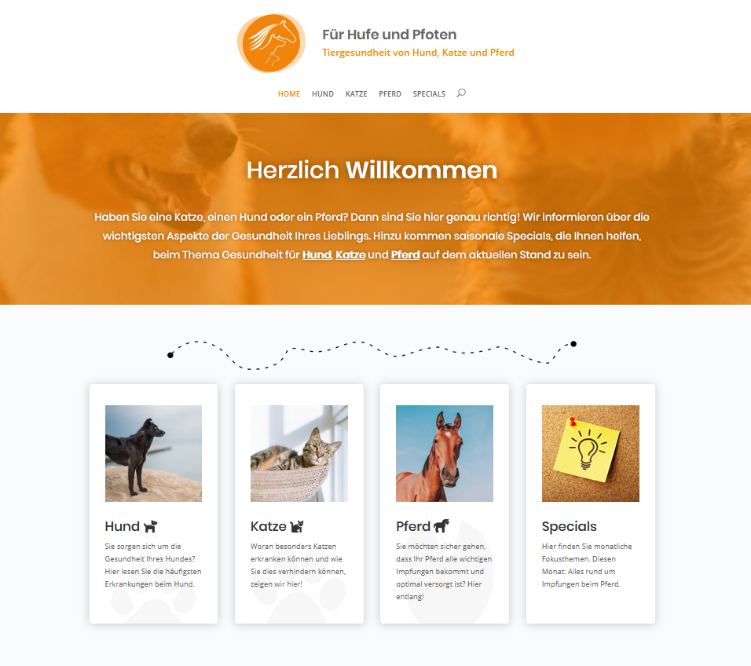 